                          АДМИНИСТРАЦИЯ МУНИЦИПАЛЬНОГО ОБРАЗОВАНИЯ «НОВОДУГИНСКИЙ РАЙОН» СМОЛЕНСКОЙ ОБЛАСТИПОСТАНОВЛЕНИЕот 18.06.2018 № 112Руководствуясь ст. 179 Бюджетного кодекса РФ, Порядком принятия решения о разработке муниципальных программ, их формирования и реализации и Порядка проведения оценки эффективности реализации муниципальных программ утвержденным постановлением Администрации муниципального образования «Новодугинский район» Смоленской области от 31.12.2015 № 210, Уставом муниципального образования «Новодугинский район» Смоленской области (новая редакция)Администрация муниципального образования «Новодугинский район»               Смоленской области  п о с т а н о в л я е т:1. Утвердить прилагаемую муниципальную программу «Комплексное развитие социальной инфраструктуры Тесовского сельского поселения Новодугинского района Смоленской области на 2018-2028 годы».2. Настоящее постановление вступает в силу после его официального обнародования и распространяет свое действие на правоотношения, возникшие с 01.01.2018 года.3. Контроль за исполнением настоящего постановления возложить на заместителя Главы муниципального образования «Новодугинский район» Смоленской области В.В. Иванова.Глава муниципального образования«Новодугинский район» Смоленской области 									В.В. Соколов                                                                    Утвержден
постановлением Администрации
муниципального образования«Новодугинский район»Смоленской области
от 18.06.2018 № 112ПАСПОРТмуниципальной программы«Комплексное развитие социальной инфраструктурыТесовского сельского поселенияНоводугинского района Смоленской областина 2018-2028 годы»Общая характеристика социально-экономической сферы реализации муниципальной программы.           Тесовское сельское поселение Новодугинского района Смоленской области состоит из 41 населенного пункта. Административный центр – с.Тесово. Общая площадь поселения 47130,0 га. Застройка населенных пунктов в основном представлена частным сектором. Многоквартирных домов блокированной застройки – 73. Общая площадь жилых помещений составляет 49,3 тыс.кв.м. Численность населения имеет тенденцию к сокращению из-за низкой рождаемости и высокой смертности. Численность населения на 01.01.2018 г. составили 1146 человек.Развитие сети социальной инфраструктуры направлено на достижение нормативных показателей обеспеченности сельского населения  комплексом объектов социальной инфраструктуры (образования, физической культуры и спорта, культуры и здравоохранения) в шаговой доступности, в том числе доступность этих объектов для лиц с ограниченными возможностями здоровья и инвалидов. Необходимо создание для всего населения приемлемых условий пространственной доступности основных социальных услуг, предоставляемых учреждениями социальной инфраструктуры. Это основное условие роста материального уровня жизни населения и создания благоприятной среды для жизнедеятельности. Первостепенную важность имеют развитие систем здравоохранения и социальной поддержки населения, формирование конкурентоспособной системы образования, обеспечивающей потребности экономики в квалифицированных специалистах, способной повышать средний уровень образования населения.Необходимо предусмотреть обеспечение жителей услугами первой необходимости, размещение учреждений более высокого уровня обслуживания, в том числе периодического с возможностью пешеходной доступности. Очевидно, что развитие системы социального обслуживания населения будет зависеть от характера ее финансирования, в частности, от объема государственных и муниципальных бюджетных инвестиций, а также степени заинтересованности инвесторов во внедрении рыночных отношений в эту сферу.Рассматривая аспект бюджетного финансирования, следует отметить, что уже сегодня реализуемые специализированные программы по развитию образования и здравоохранения, а также смежные направленные на развитие этих сфер программы подразумевают под собой реконструкцию зданий школ и больниц, замену физически изношенных инфраструктур и т.д. Однако в дальнейшем, принимая во внимание изменения демографической ситуации и появление структурного несоответствия предлагаемых образовательных услуг и существующего на них спроса, следует учесть потребность в трансформации сети образовательных учреждений всех уровней. В отличие от образования, в здравоохранении изменения будут иметь иной характер - здесь не произойдет значительной трансформации сети учреждений, поскольку основной целью на первую очередь и на расчетный срок останутся реконструкция и модернизация имеющихся на учете объектов.Главным источником экономического роста в муниципальном образовании был и остается социальный потенциал. Социальный потенциал отражает важнейшие составляющие человеческого капитала (здоровье, образование, культура, благосостояние населения), обеспеченность жильем, состояние социальной сферы и другие стороны жизнедеятельности человека.В процессе анализа выявились наиболее значимые проблемы развития сельского поселения в социальной сфере, а именно:- высокая степень износа зданий образовательных учреждений;- неудовлетворительное техническое состояние большинства зданий и сооружений ФАП;- слабая оснащенность учреждений культуры и низкие темпы модернизации, неудовлетворительный уровень материально-технического состояния инфраструктуры отрасли;- низкий уровень инвестирования в проекты, в том числе из бюджетов различных уровней, негосударственных организаций, физических лиц, индивидуальных предпринимателей, предоставляемых услуги  в области культуры;- несоответствующий современным технологиям и возможностям уровень развития культурно-информационного пространства.1.1. Сфера образованияГлавная задача образовательной системы в соответствии с Федеральным государственным образовательным стандартом - это обеспечение доступности всех видов образовательных услуг каждому ребенку.        На 01.06.2018 сеть социальной инфраструктуры поселения в сфере образования представлена МКОУ Тесовская ОШ, МКДОУ Тесовский детский сад.Для организации образовательного процесса муниципальными общеобразовательными учреждениями используется 2 здания.Общая проектная мощность зданий муниципальных общеобразовательных учреждений рассчитана на 115 мест. Численность обучающихся в 2017 - 2018 учебном году составляет 46 человек. Прирост контингента обучающихся по сравнению с предыдущим годом составил 1 человек.В 2017 - 2018 учебном году все школы работают в 1 смену. 1.1.1 Дошкольное образованиеСистема дошкольного образования рассматривается сегодня как один из факторов успешного развития села, улучшения демографической ситуации в Российской Федерации, именно поэтому вопросы дошкольного образования включены во все стратегические программы развития России, а сфера дошкольного образования признана в качестве приоритетной в реализации социальной политики, как на федеральном, так и на региональном и муниципальном уровнях. Из дошкольных образовательных учреждений  в поселении имеется один детский сад – МКДОУ «Тесовский детский сад» - общая проектная мощность рассчитана на 15 мест. Фактическая численность детей -8 человек.1.2. Сфера культурыВ современном мире культура является важнейшим фактором, который обеспечивает духовное развитие общества и активно влияет на экономический рост, социальную стабильность, национальную безопасность и развитие институтов гражданского общества.       В сфере культуры и спорта на территории поселения работают:- Тесовский  СДК, Капустинский СДК, Татаркинский СДК, Мининский СДК;- 5 библиотек: Тесовская, Капустинская, Татаркинская, Мининская, Ануфриевская.Задача сохранения и развития культурных традиций в сельском поселении, сохранения и развития традиционных форм народного искусства, самодеятельного художественного творчества решается учреждениями культуры. Ежегодно на территории поселения муниципальными учреждениями культуры проводятся  культурно-досуговые мероприятия, число их посетителей ежегодно растет.Ежегодно проводятся  культурно-массовые мероприятия, посвященные Международному женскому дню, Празднику весны и труда, Дню защиты детей, Дню любви, семьи и верности, Дню пожилого человека, Дню матери, и другие мероприятия, направленные на популяризацию семейных ценностей.Учреждения культуры проводят большую работу по пропаганде здорового образа жизни. Постоянно проводятся киноуроки, киноклубы, лектории, тематические выставки-конкурсы, тематические программы по профилактике наркомании, алкоголизма, табакокурения в подростковой среде, в муниципальных библиотеках проводятся тематические книжные выставки, обзоры литературы, "круглые столы".В развитии сферы культуры и отдыха должно доминировать направление повышения образовательно-культурного уровня населения. Для этого необходима реконструкция существующих  библиотек и досуговых центров. В реконструкции также нуждаются дома культуры, являющиеся неотъемлемой частью культурной жизни села. 1.3. Сфера здравоохранения.В процессе анализа выявились наиболее значимые проблемы развития сельского поселения  в социальной сфере, а именно:- высокая степень износа зданий образовательных учреждений;- неудовлетворительное техническое состояние большинства зданий и сооружений ЦРБ;- слабая оснащенность учреждений культуры и низкие темпы модернизации, неудовлетворительный уровень материально-технического состояния инфраструктуры отрасли;- низкий уровень инвестирования в проекты, в том числе из бюджетов различных уровней, негосударственных организаций, физических лиц, индивидуальных предпринимателей, предоставляемых услуги  в области культуры;Структура системы здравоохранения сельского поселения  представлена следующими объектами:- Амбулатория в с.Тесово- ФАП в с. Тесово- ФАП в д. Татарка- ФАП в д. Петровская слобода- ФАП в д. Капустино- Аптека в с. Тесово. Вместе с тем необходима  реконструкция существующих зданий.В настоящее время, учреждения здравоохранения, оставаясь государственными, оказывают бесплатную медицинскую помощь всем категориям населения села. С целью обеспечения доступности скорой медицинской помощи, а также для достижения показателей дорожной карты (доля выездов со временем подъезда бригад скорой медицинской помощи до места вызова 20-30 мин. к 2020 году должно составлять не менее 90%) 1.4.Предприятия торговли и общественного питания        В настоящее время на территории поселения работает 5 магазинов РАЙПО и 4 индивидуальных предпринимателя, которые в основном обеспечивают население поселения всеми необходимыми товарами.1.5.Жилищное строительствоЖилищный вопрос в поселении является сложным, строительство многоквартирных домов не ведется, строятся только индивидуальные жилые дома. Между тем на качество жизни населения влияет их обеспеченность жильем.       2. Приоритеты муниципальной политики в сфере реализации муниципальной программы, цели, целевые показатели, описание ожидаемых конечных результатов, сроки и этапы реализации муниципальной программы        Основной целью Программы является создание материальной базы развития социальной инфраструктуры для обеспечения и повышения качества жизни населения Тесовского сельского поселения.        Для достижения поставленной цели необходимо выполнить следующие задачи:- обеспечение безопасности, качества и эффективного использования населением объектов социальной инфраструктуры Тесовского сельского поселения;- обеспечение эффективного функционирования действующей социальной инфраструктуры;- обеспечение доступности объектов социальной инфраструктуры для населения поселения.      Реализация Программы позволит в целом повысить количество социально значимых объектов социальной инфраструктуры, оборудованных с целью обеспечения их доступности для лиц с ограниченными возможностями, создать условия для получения лицами с ограниченными возможностями инвалидов.      Для достижения поставленных целей, решения задач необходимо реализовать мероприятия Программы в 10-летний период (2018-2028 годы) время действия Генерального плана поселения.       Сведения о целевых показателях реализации программы отражены в приложении №1 к настоящей программе.Индикаторы достижения целей Программы определены согласно статистическим данным:3. Обобщенная характеристика основных мероприятиймуниципальной программы. Перечень программных мероприятий представлен в приложении № 2  к  Программе.  При условии выполнения исполнителями программных требований можно рассчитывать на увеличение количества социально значимых объектов социальной инфраструктуры.       В целях оперативного отслеживания и контроля хода осуществления Программы, а также оценки влияния результатов реализации Программы на уровень развития социальной инфраструктуры сельского поселения  в рамках выделенных приоритетов проводится  ежегодный  мониторинг по основным целевым показателям социально-экономического развития территории поселения.      Ежегодный анализ реализации Программы осуществляет администрация Тесовского сельского поселения. Совет депутатов поселения заслушивает ежегодно отчёт Главы поселения о работе за год, в т. ч. и по реализации данной Программы, вносит коррективы в план работы администрации, обращается с ходатайством в исполнительные и законодательные органы других уровней муниципальных образований (по полномочиям) о включении мероприятий Программы в план финансирования на соответствующий год.4. Обоснование ресурсного обеспечения муниципальной программы.Общий объём финансирования Программы составляет 00 тыс. рублей, в том числе по годам:2018- 00 тыс. рублей;2019- 00 тыс. рублей;2020- 00 тыс. рублей.2021-2028 – 00 тыс. рублей.Источник финансирования Программы – бюджет муниципального образования «Новодугинский район» Смоленской области (далее – местный бюджет).Объемы финансирования мероприятий Программы подлежат ежегодному уточнению с учётом норм решения о бюджете муниципального образования «Новодугинский район» Смоленской области на соответствующий финансовый год, предусматривающих средства на реализацию Программы.                            Приложение № 1к постановлению Администрации
муниципального образования«Новодугинский район»Смоленской области
от 18.06.2018 № 112ЦЕЛЕВЫЕ ПОКАЗАТЕЛИреализации муниципальной программы«Комплексное развитие социальной инфраструктуры Тесовского сельского поселения Новодугинского района Смоленской области на 2018-2028 годы»Приложение № 2к постановлению Администрации
муниципального образования«Новодугинский район»Смоленской области
от 18.06.2018 № 112ПЛАН реализации муниципальной программы на 2018-2028 годы «Комплексное развитие социальной инфраструктуры Тесовского сельского поселенияНоводугинского района Смоленской области на 2018-2028 годы»Отп. 1 экз. – в делоИсп. _________  М.А. Кондрашова	тел. 2-12-35"____" _________ 2018 г.Визы:В.В. Иванов                    ___________                   «____»__________  2018 г.Е.Л. Рожко                      __________                    «____» _________   2018 гС.Н. Эминова      		__________			«____» _________   2018 г.Об утверждении муниципальной программы «Комплексное развитие социальной инфраструктуры Тесовского сельского поселения Новодугинского района Смоленской области на 2018-2028 годы» Администратор муниципальной программы Администрация муниципального образования «Новодугинский район» Смоленской области в лице отдела территориального планирования  муниципального района, энергетики транспорта и ЖКХ Администрации муниципального образования «Новодугинский район» Смоленской области (далее – Администрация)Исполнители основных мероприятий муниципальной программы Администрация, Администрация Тесовского сельского поселения Новодугинского района Смоленской области (по согласованию)Цель муниципальной программыСоздание материальной базы и обеспечение эффективного функционирования и развития социальной инфраструктуры для обеспечения повышения качества жизни населения Тесовского сельского поселения Новодугинского района  Смоленской областиЦелевые показатели реализации муниципальной программы -площадь жилых помещений, введенная в эксплуатацию за год;-доля детей школьного возраста, обеспеченных ученическими местами для занятий в школе;-вместимость клубов, библиотек;-площадь торговых предприятий;-повышение уровня и качества оказания медпомощи.Сроки (этапы) реализации муниципальной программы2018-2028 годыОбъемы ассигнований муниципальной программы (по годам реализации и в разрезе источников финансирования)2018-00тыс. рублей2019-00 тыс. рублей2020-00 тыс. рублей2021-2028-00 тыс. рублейОжидаемые результаты реализациимуниципальной программыПовышение качества, комфортности и уровня жизни населения Тесовского сельского поселения Новодугинского района Смоленской областиНаименование индикаторов целей ПрограммыЕд. измерения индикаторов целей ПрограммыПромежуточные значения индикаторовПромежуточные значения индикаторовПромежуточные значения индикаторовНаименование индикаторов целей ПрограммыЕд. измерения индикаторов целей Программы201720202025площадь жилых помещений введенная в эксплуатацию за годм²167150150доля детей школьного возраста обеспеченных ученическими местами в школе в одну смену%100100100вместимость клубов, библиотеккол-во мест440440440площадь торговых предприятийм²314,6320320№ п/пНаименование показателяЕдиница измеренияБазовое значение показателей по годамБазовое значение показателей по годамПланируемое значение показателей (на очередной финансовый год и плановый период)Планируемое значение показателей (на очередной финансовый год и плановый период)Планируемое значение показателей (на очередной финансовый год и плановый период)№ п/пНаименование показателяЕдиница измерения2-й год до начала реализации муниципальной программы1-й год до начала реализации муниципальной программы (2017)1-й год реализации муниципальной программы (2018)2-й год реализации муниципальной программы (2019)3-й год реализации муниципальной программы (2020)12345678Цель  муниципальной программы  - Создание материальной базы и обеспечение эффективного функционирования и развития социальной инфраструктуры для обеспечения повышения качества жизни населения Тесовского сельского поселения Новодугинского района  Смоленской областиЦель  муниципальной программы  - Создание материальной базы и обеспечение эффективного функционирования и развития социальной инфраструктуры для обеспечения повышения качества жизни населения Тесовского сельского поселения Новодугинского района  Смоленской областиЦель  муниципальной программы  - Создание материальной базы и обеспечение эффективного функционирования и развития социальной инфраструктуры для обеспечения повышения качества жизни населения Тесовского сельского поселения Новодугинского района  Смоленской областиЦель  муниципальной программы  - Создание материальной базы и обеспечение эффективного функционирования и развития социальной инфраструктуры для обеспечения повышения качества жизни населения Тесовского сельского поселения Новодугинского района  Смоленской областиЦель  муниципальной программы  - Создание материальной базы и обеспечение эффективного функционирования и развития социальной инфраструктуры для обеспечения повышения качества жизни населения Тесовского сельского поселения Новодугинского района  Смоленской областиЦель  муниципальной программы  - Создание материальной базы и обеспечение эффективного функционирования и развития социальной инфраструктуры для обеспечения повышения качества жизни населения Тесовского сельского поселения Новодугинского района  Смоленской областиЦель  муниципальной программы  - Создание материальной базы и обеспечение эффективного функционирования и развития социальной инфраструктуры для обеспечения повышения качества жизни населения Тесовского сельского поселения Новодугинского района  Смоленской областиЦель  муниципальной программы  - Создание материальной базы и обеспечение эффективного функционирования и развития социальной инфраструктуры для обеспечения повышения качества жизни населения Тесовского сельского поселения Новодугинского района  Смоленской области1.Целевой показатель  1:  площадь жилых помещений введенная в эксплуатацию за годкв. м16715015011502Целевой показатель 2:  Торговая площадь объектов торговликв. м314,6314,6320320          320№ п/пНаименование Исполни-тельмероприятия 
Источник финан-сового обеспече-ния (расшиф-ровать)Объем средств на реализацию муниципальной программы на очередной финансовый год и плановый период (тыс. рублей)Объем средств на реализацию муниципальной программы на очередной финансовый год и плановый период (тыс. рублей)Объем средств на реализацию муниципальной программы на очередной финансовый год и плановый период (тыс. рублей)Объем средств на реализацию муниципальной программы на очередной финансовый год и плановый период (тыс. рублей)Планируемое значение показателя реализации муниципальной программы на очередной финансовый год и плановый периодПланируемое значение показателя реализации муниципальной программы на очередной финансовый год и плановый периодПланируемое значение показателя реализации муниципальной программы на очередной финансовый год и плановый период№ п/пНаименование Исполни-тельмероприятия 
Источник финан-сового обеспече-ния (расшиф-ровать)всегоочередной финансо-вый год1-й год планового периода2-й год планового периодаочередной финансовый год1-й год планового периода2-й год планового периода1234567891011Цель муниципальной программы - Создание материальной базы и обеспечение эффективного функционирования и развития социальной инфраструктуры для обеспечения повышения качества жизни населения Тесовского сельского поселения Новодугинского района  Смоленской областиЦель муниципальной программы - Создание материальной базы и обеспечение эффективного функционирования и развития социальной инфраструктуры для обеспечения повышения качества жизни населения Тесовского сельского поселения Новодугинского района  Смоленской областиЦель муниципальной программы - Создание материальной базы и обеспечение эффективного функционирования и развития социальной инфраструктуры для обеспечения повышения качества жизни населения Тесовского сельского поселения Новодугинского района  Смоленской областиЦель муниципальной программы - Создание материальной базы и обеспечение эффективного функционирования и развития социальной инфраструктуры для обеспечения повышения качества жизни населения Тесовского сельского поселения Новодугинского района  Смоленской областиЦель муниципальной программы - Создание материальной базы и обеспечение эффективного функционирования и развития социальной инфраструктуры для обеспечения повышения качества жизни населения Тесовского сельского поселения Новодугинского района  Смоленской областиЦель муниципальной программы - Создание материальной базы и обеспечение эффективного функционирования и развития социальной инфраструктуры для обеспечения повышения качества жизни населения Тесовского сельского поселения Новодугинского района  Смоленской областиЦель муниципальной программы - Создание материальной базы и обеспечение эффективного функционирования и развития социальной инфраструктуры для обеспечения повышения качества жизни населения Тесовского сельского поселения Новодугинского района  Смоленской областиЦель муниципальной программы - Создание материальной базы и обеспечение эффективного функционирования и развития социальной инфраструктуры для обеспечения повышения качества жизни населения Тесовского сельского поселения Новодугинского района  Смоленской областиЦель муниципальной программы - Создание материальной базы и обеспечение эффективного функционирования и развития социальной инфраструктуры для обеспечения повышения качества жизни населения Тесовского сельского поселения Новодугинского района  Смоленской областиЦель муниципальной программы - Создание материальной базы и обеспечение эффективного функционирования и развития социальной инфраструктуры для обеспечения повышения качества жизни населения Тесовского сельского поселения Новодугинского района  Смоленской областиЦель муниципальной программы - Создание материальной базы и обеспечение эффективного функционирования и развития социальной инфраструктуры для обеспечения повышения качества жизни населения Тесовского сельского поселения Новодугинского района  Смоленской областиОсновное мероприятие  муниципальной программы - Создание благоприятных условий для повышения качества жизни населения, в том числе  осуществления индивидуального жилищного строительстваОсновное мероприятие  муниципальной программы - Создание благоприятных условий для повышения качества жизни населения, в том числе  осуществления индивидуального жилищного строительстваОсновное мероприятие  муниципальной программы - Создание благоприятных условий для повышения качества жизни населения, в том числе  осуществления индивидуального жилищного строительстваОсновное мероприятие  муниципальной программы - Создание благоприятных условий для повышения качества жизни населения, в том числе  осуществления индивидуального жилищного строительстваОсновное мероприятие  муниципальной программы - Создание благоприятных условий для повышения качества жизни населения, в том числе  осуществления индивидуального жилищного строительстваОсновное мероприятие  муниципальной программы - Создание благоприятных условий для повышения качества жизни населения, в том числе  осуществления индивидуального жилищного строительстваОсновное мероприятие  муниципальной программы - Создание благоприятных условий для повышения качества жизни населения, в том числе  осуществления индивидуального жилищного строительстваОсновное мероприятие  муниципальной программы - Создание благоприятных условий для повышения качества жизни населения, в том числе  осуществления индивидуального жилищного строительстваОсновное мероприятие  муниципальной программы - Создание благоприятных условий для повышения качества жизни населения, в том числе  осуществления индивидуального жилищного строительстваОсновное мероприятие  муниципальной программы - Создание благоприятных условий для повышения качества жизни населения, в том числе  осуществления индивидуального жилищного строительстваОсновное мероприятие  муниципальной программы - Создание благоприятных условий для повышения качества жизни населения, в том числе  осуществления индивидуального жилищного строительства1.1.Целевой показатель  1:  Площадь жилых помещений,  введенная в эксплуатацию за год, кв. мхххххх167      167    1671.2.Целевой показатель 2:  Торговая площадь объектов торговли, кв.мхххххх314,6314,6  314,61.3.Мероприятие 1. обеспечение эффективного функционирования действующей социальной инфраструктурыАдминистрация Тесовского сельского поселения Новодугинского района Смоленской областиСредства местного бюджета0000хххИтого по основному мероприятию 1 муниципальной программыИтого по основному мероприятию 1 муниципальной программы0000хххВсего по муниципальной программеВсего по муниципальной программе0000ххх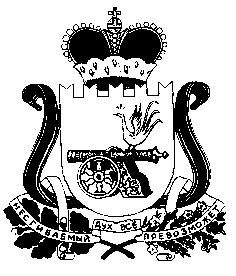 